          муниципальное бюджетное учреждение «Центр психолого – педагогической, медицинской и социальной помощи № 5 «Сознание»_____________________________________________________________________                   . Красноярск, ул. Новая заря, 5. тел. (8-391)243-27-66, тел./факс  (8-391)244-57-85             e-mail: centre5@ktk.ru              http://www.soznanie.ktk.ruОКПО 54495096, ОГРН 1022402128517, ИНН/КПП 2463038005/ 246301001План работыметодического объединения педагогов-психологов образовательных учрежденийОктябрьского района г.Красноярска на 2021-2011 учебный год       Цель работы методического объединения: развитие профессиональных компетенций и творческой инициативы педагогов-психологов в условиях современной образовательной политики.Задачи:Организовать пространство с целью стимулирования профессионального диалога, расширение информационного поля, обмена опыта и развитие рефлексии у педагогов-психологов.Расширять представления педагогов-психологов об инновационных направлениях и формах профессиональной деятельности с обучающимися, родителями (законными представителями) и педагогами в условиях современной образовательной политики.Предоставить возможность для активных профессиональных проб педагогов-психологов, экспертной обратной связи членов профессионального сообщества.Заседание методического объединения проводятся в 3 среду месяца в 9.00 в дистанционном режиме. Групповая супервизия «Трудный случай» проводится каждую 2-я среду месяца. Массовые мероприятия с обучающимися в пятницу в 14.00.Руководитель РМО педагогов-психологов ОУ                                                                 Баянова А.В.Т.р.:243-27-66,т.с.89232811052№МероприятияРезультатОтветственныеДатаМесто проведения1.Рефлексия собственной профессиональной деятельности психологов.Утверждение плана работы методического объединения на 2020-2021 учебный год. Практикум по профилактике эмоционального выгорания.Определение ресурсов, дефицитов в професииона-льной деятельности педагогов-психологов.Утверждение плана работы.Укрепление психологического здоровья.А.В.БаяноваИ.И.Давыдова22.09.2021МБУ ЦППМиСП№5 «Сознание»2.Определение стратегии психолого-педагогического сопровождения детей с нарушениями в эмоционально-волевой сфере. Проблемный семинар (взаимодействие ППк с ККПНД с участием врача-психиатра).Определение возможных причин, вызывающих трудности в развитии и обучении учеников. Обмен опытом  работы с трудными детьми.А.В.БаяноваПсихологи ОУВрач-психиатр А.В.Кранцевич20.10.2021МБУ ЦППМиСП№5 «Сознание»3.Неделя психологии(мероприятия по отдельному плану ОУ)Представление результатов проведенных мероприятий. Повышение психологической культуры в социуме через проведение мероприятий социальной значимости.Популяризация психологических знаний среди родителей.Педагоги-психологи ОУА.В.Баянованоябрь 202118.11.2021МБУ ЦППМиСП№5 «Сознание»4Заседание творческой группы по подготовке к олимпиаде по психологииРазработка задания для олимпиады, составление программы проведения,определение оргкомитета,ответственных.А.В.БаяноваПсихологи ОУПсихологи центраДекабрь 2021МБУ ЦППМиСП№5 «Сознание»5Олимпиада по психологии для старшеклассников (дистанционный формат)Популяризация знаний по психологии,развитие психологических компетентностей старшеклассников.А.В.БаяноваПсихологи ОУПсихологи центра26.01.2022МБУ ЦППМиСП№5 «Сознание»6.Семинар для педагогов-психологов (молодых специалистов) «Составление коррекционно-развивающих программа»Повышение профессиональной компетентости специалистов в рамках коррекционно-развивающей деятельностиА.В.Баянова17.02.2022МБУ ЦППМиСП№5 «Сознание»7.Конкурс профессионального мастерства «Коррекционно-развивающая деятельность в работе педагога-психолога» (представление коррекц.разв.программ занятий для детей,с трудностями в  обучении, с ОВЗ)Повышения качества коррекционно-развивающих программ специалистовА.В.БаяноваПсихологи ОУ23.03.2022МБУ ЦППМиСП№5 «Сознание»8.Профориентационный квест для обучающихся 8-9 классов «Профессия моей мечты»Развитие мотивационных установок для дальнейшего самоопределения подростков,создание условйи для межличностного взаимодействия  «ситуации успеха»А.В.БаяноваПсихологи ОУПсихологи центра20.04.2022МБУ ЦППМиСП№5 «Сознание»9Подведение итогов работы районного методического объединения педагогов–психологов. Презентация методов и приемов, направленных на укрепление психологического здоровья педагогов.Анализ эффективного опыта работы педагогов-психологов.Перспективное планирование на следующий учебный год.А.В.БаяноваПсихологи ОУ18.05.2022МБУ ЦППМиСП№5 «Сознание»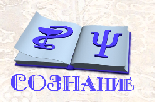 